Bildung Unzensiert 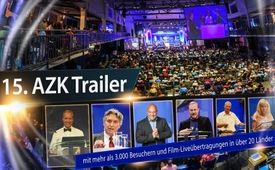 15. AZK-Trailer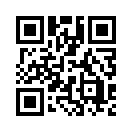 Herzlich willkommen zur 15. AZK! Wissen unzensiert, Redefreiheit für jedermann. Sechs unterschiedlichste Referate, die alle eines verbindet: Von den Medien zensiert und unterdrückt. Namhafte Referenten Gerhard Wisnewski, Heiko Schrang, Hagen Grell, Barbara Simonson, Ing. Dr. Erwin Thoma und Ivo Sasek. Berührende Atmosphäre - beeindruckendes Rahmenprogramm. Eine volle Halle, Simultanübersetzung in neun Sprachen und Film-Liveübertragung in die ganze Welt.
Reichhaltige Verpflegung – liebevoll zubereitet – alles unentgeltlich.
Gemeinsamer Technik-Abbau in 30 Minuten – ein Event nach dem Event!
Bleiben Sie am Puls der Zeit und verbreiten Sie das 15. AZK-Erlebnis in Ihrem Freundeskreis: www.anti-zensur.info/azk15Drei, zwei, eins. Herzlich willkommen zur 15. AZK – Wissen unzensiert. Redefreiheit für jedermann. Sechs unterschiedlichste Referate, die alle eines verbindet: Von den Medien zensiert und unterdrückt. Namhafte Redner, berührende Atmosphäre. 

(Heiko Schrang): „Als ich heute reingekommen bin, habe ich eine Energie wahrgenommen in diesem Raum, die war unbeschreiblich. Das habe ich ganz selten in meinem Leben überhaupt erlebt.“ 

Beeindruckendes Rahmenprogramm. Eine volle Halle. Simultanübersetzung in neun Sprachen und Film-Liveübertragung in die ganze Welt. Reichhaltige Verpflegung liebevoll zubereitet. Alles unentgeltlich. Gemeinsamer Technikabbau in 30 Minuten – ein Event nach dem Event. 
Doch nun zum Event. 

Ivo Sasek: „Diese Welt braucht Informationsgiganten. Sprich, das Bedürfnis der Aufklärung von all den schiefen Entwicklungen im Hintergrund ist so groß geworden, dass wenn wir das alles im Einzelnen niederschreiben wollten, wir kämen nie mehr ansatzweise durch.“
Welcher Informant schafft es, eine umfangreiche Thematik, für die das Volk viele Stunden Zeit opfern müsste, in nur einer Minute zusammenzufassen? Wer dies schafft, wird zum Info-Giganten gekürt. Ivo Sasek stellt sich der Herausforderung und steigt in den Ring der Info-Giganten-Show. Schafft er es, zwölf gewichtige Themen mit über 115 Informationen in jeweils einer Minute auf den Punkt zu bringen? 

Heiko Schrang: „Im Zeichen der Wahrheit“. „Jetzt gehen wir in das Spielfeld und schauen mal rüber, was die Medien machen. Man spricht natürlich nicht mehr vom Angriffskrieg. Man verändert die Sache. Man nennt sie jetzt einfach „Humanitäre Intervention“ oder „Präventivschlag“. Übersetzt: Man bringt einfach mal vorsätzlich ein paar Leute um. Soldaten sind keine Soldaten mehr, sondern Friedenstruppen. Oh, die Friedenstruppen, die bringen zwar Krieg in alle Länder – aber sind ja Friedenstruppen, klingt irgendwie besser.“

Gerhard Wisnewski: „Grenzverlust: Die leise Bombe“. „Und tatsächlich werden wir ja im Moment durch diese ganze Migrationsthematik auf diese nationalen Grenzen regelrecht hypnotisiert, ja, wie das Kaninchen auf die Schlange. Das Problem bei dieser Hypnose auf diese nationalen Grenzen besteht eigentlich darin, dass wir alle anderen Grenzen vergessen zu schützen.“

Barbara Simonsohn: „Hyperaktivität &amp;amp; ADS – warum Ritalin keine Lösung ist. Gesunde Strategien, die wirklich helfen“. „Die WHO stuft Ritalin ein als am meisten abhängig machendes Medikament, weil Ritalin als Mind-altering-drug gilt, also als eine Droge, die den Verstand, also das Gehirn verändert, also die Gehirnfunktionen.“

Hagen Grell: „Von der Parasitenwirtschaft zur Wirtschaft der Symbionten“. „Wenn ich sage, es gibt zwei Wirtschaften, es gibt einerseits die Symbiontenwirtschaft und einerseits die Parasitenwirtschaft. Die symbiotische Wirtschaft schafft neue Werte, die parasitäre Wirtschaft stiehlt die Werte, die von der symbiotischen Wirtschaft erzeugt wurden. Die symbiotische Wirtschaft sorgt für Fortschritt, für Ruhe und für Reichtum. Schafferwirtschaft und Rafferwirtschaft, Schöpferwirtschaft und Schröpferwirtschaft. Sie sehen, ich bin hier kreativ in den Reimen geworden. Erbauerwirtschaft und Klauerwirtschaft, Gründerwirtschaft und Plünderwirtschaft.“

Doktor der Ingenieurwissenschaften, Erwin Thoma: „Die geheime Sprache der Bäume“. „Wenn man sich mit den Bäumen beschäftigt, dann kann man machen, was man will, dann landet man unvermeidbar bei den tiefen Geheimnissen des Lebens. Und diese Reise, die möchte ich mit Ihnen machen, zu den Bäumen und in den Wald hinaus. Jetzt werden Sie sich vielleicht denken, der hat einen Holzkopf, weil was hat der Wald und was haben die Bäume mit solchen Themen zu tun, mit Strategien wie wir Menschen die Erde gerecht und gut gestalten sollen? 
Wir haben keine Energiekrise, überhaupt nicht. Wir haben falsche Konzepte! Und der Baum, der am meisten weggibt, gibt, gibt, gibt, der kriegt am meisten zurück. Es setzt sich immer durch, was dem Leben aller dient.“

Bleiben Sie am Puls der Zeit und verbreiten Sie das 15. AZK-Erlebnis in Ihrem Freundeskreis. www.anti-zensur.info/azk15von -Quellen:https://www.anti-zensur.info/azk15Das könnte Sie auch interessieren:#AZK15 - 15. AZK-Konferenz - www.kla.tv/AZK15

#BildungUnzensiert - UNZENSIERT - www.kla.tv/BildungUnzensiertKla.TV – Die anderen Nachrichten ... frei – unabhängig – unzensiert ...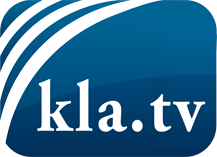 was die Medien nicht verschweigen sollten ...wenig Gehörtes vom Volk, für das Volk ...tägliche News ab 19:45 Uhr auf www.kla.tvDranbleiben lohnt sich!Kostenloses Abonnement mit wöchentlichen News per E-Mail erhalten Sie unter: www.kla.tv/aboSicherheitshinweis:Gegenstimmen werden leider immer weiter zensiert und unterdrückt. Solange wir nicht gemäß den Interessen und Ideologien der Systempresse berichten, müssen wir jederzeit damit rechnen, dass Vorwände gesucht werden, um Kla.TV zu sperren oder zu schaden.Vernetzen Sie sich darum heute noch internetunabhängig!
Klicken Sie hier: www.kla.tv/vernetzungLizenz:    Creative Commons-Lizenz mit Namensnennung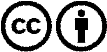 Verbreitung und Wiederaufbereitung ist mit Namensnennung erwünscht! Das Material darf jedoch nicht aus dem Kontext gerissen präsentiert werden. Mit öffentlichen Geldern (GEZ, Serafe, GIS, ...) finanzierte Institutionen ist die Verwendung ohne Rückfrage untersagt. Verstöße können strafrechtlich verfolgt werden.